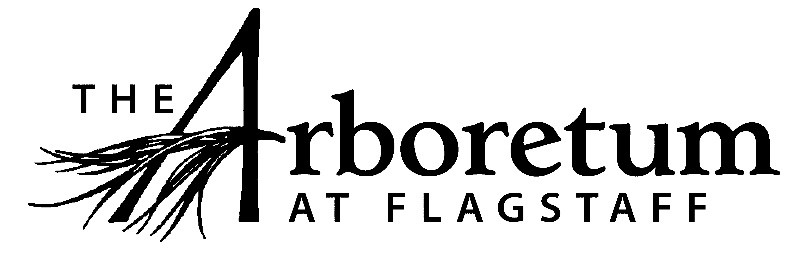 Horticultural Assistant Page ContentClassification​

Non-exemptReports to

HorticulturistDate
June 29, 2021JOB DESCRIPTIONSummary/ObjectiveThis position is primarily responsible for assisting the Horticulturist in the greenhouse and with assigned grounds tasks. Essential FunctionsReasonable accommodations may be made to enable individuals with disabilities to perform the essential functions.Assist Horticulturist in the daily operations of The Arboretum’s greenhouses and shade housesNative plant production using asexual and sexual propagation methodsGeneral greenhouse maintenance and housekeeping, such as pot washing, sweeping, organization, stocking, integrated pest managementAssist with all plant salesAssist with wild seed/plant tissue collectionsAssist with supervision of volunteers and internsCompetenciesAbility to work independently and as a team memberInterest/knowledge of native plants of the Colorado PlateauStrong verbal and written communication skillsAbility to prioritize time sensitive tasksDependabilityFlexibility in schedulingSupervisory ResponsibilityThis position has no direct staff supervisory responsibilities but does supervise interns and volunteers.Work EnvironmentThis job operates in a professional office environment, off site venues and outside event areas in various weather conditions. This role routinely uses standard office equipment such as computers, phones, photocopiers, filing cabinets and fax machines. The Arboretum is located down 3 miles of dirt road that can be wash boarded, muddy, potholed and very challenging during inclement weather and between road grading. Thus, must have reliable transportation. As a public venue that focuses on excellent guest experiences all employees are expected to engage the public in a friendly manner, answer questions, and exhibit professionalism while representing The Arboretum.Physical DemandsThe physical demands described here are representative of those that must be met by an employee to successfully perform the essential functions of this job.While performing the duties of this job, the employee is regularly required to talk or hear. The employee frequently is required to stand; walk; use hands to finger, handle or feel; and reach with hands and arms. The employee must frequently lift and/or move objects up to 30 pounds and occasionally lift and/or move objects up to 50 pounds.Position Type and Expected Hours of WorkThis is a part time (25 hours per week), seasonal (April-October) position. Days and hours of work vary depending on the needs of the business.TravelTravel is primarily local during the business day. Required Education and ExperienceHigh school diploma or equivalentGrowing experience with native plantsPreferred Education and ExperienceKnowledge of multiple plant propagation methodsUnderstanding of native plant identificationKnowledge of IPM tools and techniques1 year of greenhouse experienceAdditional Eligibility QualificationsNone required for this position.Work Authorization/Security ClearanceMust pass background check and hold a valid driver’s license. AAP/EEO StatementThe Arboretum is an equal opportunity employer committed to applying the principles of applicable state and federal anti-discrimination laws to give equal opportunity for all persons employed or seeking employment without regard to race, age, sex, national origin, religion, color, sexual preference, or disability except in the case of a bona-fide occupational qualification. In accordance with the applicable law, The Arboretum makes reasonable accommodations for qualified individuals with known disabilities unless doing so would result in an undue hardship. This policy governs all aspects of employment, including selection, job assignment, compensation, discipline, termination and access to benefits and training. The Arboretum operates within the principles of equal employment opportunity guidelines as set forth in applicable federal and state law. Other DutiesPlease note this job description is not designed to cover or contain a comprehensive listing of activities, duties or responsibilities that are required of the employee for this job. Duties, responsibilities and activities may change at any time with or without notice. Signatures
This job description has been approved by all levels of management:Manager_______________________________________________HR____________________________________________________Employee signature below constitutes employee's understanding of the requirements, essential functions and duties of the position.Employee____________________​_________ Date_____________